Parecer de Aproveitamento de DisciplinasDocumento Anexo Obrigatório: Histórico Escolar da Instituição de Origem com Portaria de reconhecimento do curso e menção do ENADE, planos de ensino.Anápolis, _____ de  	                de 20_____.Observações:Assinatura e Carimbo do CoordenadorEm RA (Resultado da Avaliação) Coloque DA - Dispensado por AproveitamentoDispensa-se por DA a disciplina que tiver compatibilidade de conteúdo programático e no mínimo 2/3 (75%) da carga horária.O preenchimento de todos os espaços deste formulário é imprescindível - Não deixar linhas em branco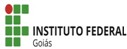 Ministério da EducaçãoSecretaria de Educação Profissional e Tecnológica Instituto Federal de GoiásRequerimento de aproveitamento de disciplinacursada em outra instituiçãoNome:Nome:Matricula:Curso:Curso:Telefone:Instituição de origem:Instituição de origem:Instituição de origem:Instituição de origem:IFGIFGIFGIFGIFGIFGCurso:Curso:DisciplinaDisciplinaCHNotaDisciplinaDisciplinaCHNotaRAAssinatura legível do avaliador